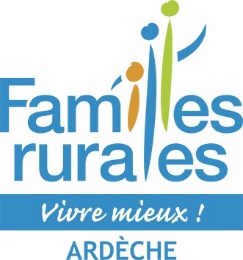 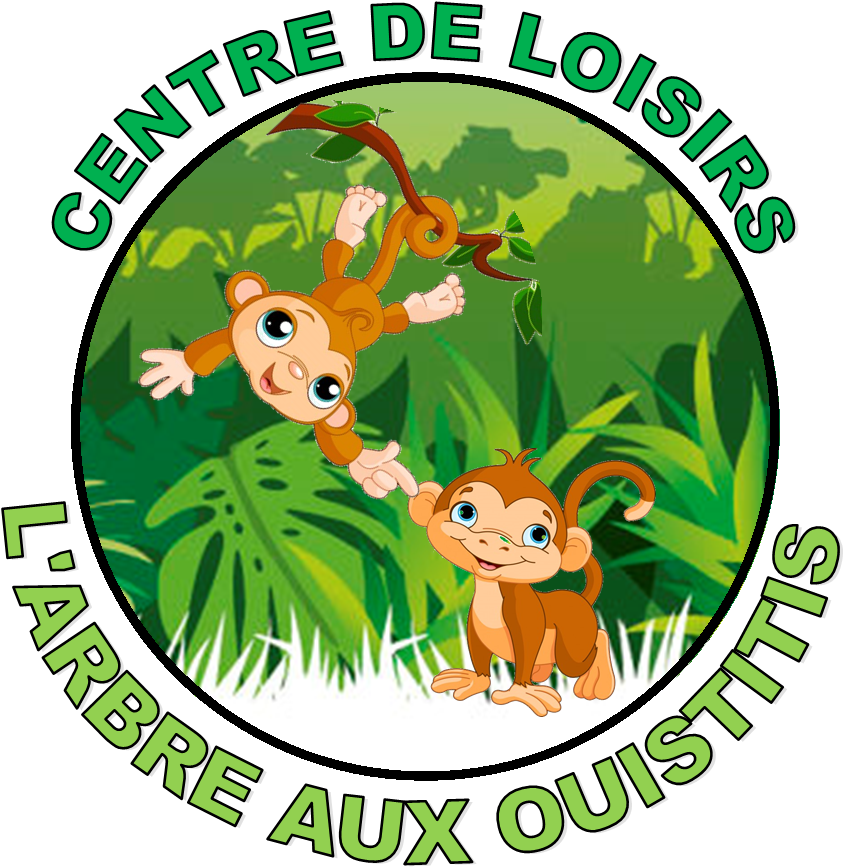 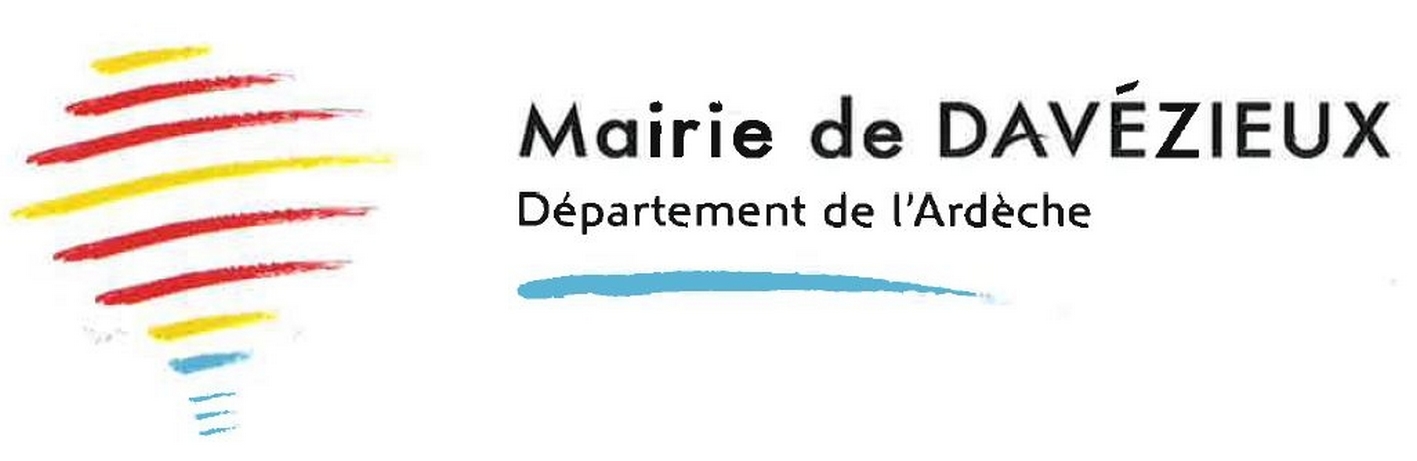 Article 1 DéfinitionL’accueil du mercredi est un service mis à la disposition des familles. Il est organisé et géré par l’établissement FAMILLES RURALES ARDECHE de Davézieux, en collaboration avec les élus de cette Commune.  Le centre de loisirs est titulaire d'un agrément de la Direction Départementale de la Cohésion Sociale et de la Protection des Populations (DDCSPP). Le centre de loisirs fonctionne avec des animateurs diplômés ou en cours de formation.Article 2 HORAIRES et fonctionnement Il sera ouvert les mercredis durant la période scolaire, sauf les jours fériés.L’accueil du mercredi est ouvert de 7h30 à 18h30. Les activités se dérouleront de 9h30 à 11h30 et de 14h30 à 16h30. Les temps d’accueils seront de 7h30 à 9h et de 13h30 à 14h, le temps de départ sera de 11h30 à 12h15 et à partir de 17h. L’accueil du mercredi est ouvert pour les enfants de 3 ans (scolarisés) à 11 ans, dans la limite de 60 places. Places réservées en priorité pour les enfants des résidents de la commune de Davézieux. Les familles habitant à l’extérieur de la commune pourront faire une demande d’inscription pour leurs enfants, celle-ci sera validée ou non, en fonction des possibilités du Centre de loisirs.L’accueil des enfants se fera à dans les locaux du centre de loisirs. Les groupes utiliseront ensuite différentes salles du centre de loisirs et d’autres bâtiments communaux pour les activités.D’autres salles communales ou infrastructures de la commune pourront être utilisées en fonction de la période de l’année. Le projet éducatif, pédagogique et d’animation, élaboré par l'équipe, peut être consulté par les parents. Les activités proposées tiennent compte de l'âge, de l'intérêt et du rythme de l'enfant. Article 3 INSCRIPTIONS – absence – annulationLe dossier d’inscription devra être remis à la directrice Mlle AMMARI Tiphanie ou déposé dans la boite aux lettres du centre de loisirs. Le dossier comprend :La fiche de liaison et sanitaire ENFANT (valable également pour les autres activités)La fiche de liaison FAMILLE (valable également pour les autres activités)La fiche d’inscription spécifiqueUne photocopie des pages de vaccinations et d’allergies du carnet de santé de l'enfant.La partie détachable du règlement intérieur Un chèque de caution de 50€ par enfant. Le règlement de l’adhésion à Famille Rurales (voir détail ci-dessous)Aucun enfant ne sera accepté si son dossier n’est pas complet. Il est possible de s’inscrire à l’année, au trimestre, au mois ou ponctuellement. Nous donnerons priorité aux inscriptions à l’année, puis au trimestre, puis au mois. Les places restantes seront attribuées aux inscriptions ponctuelles dans l’ordre d’arrivée.En cours d’année, les inscriptions ponctuelles pourront être refusées, afin de privilégier les inscriptions à l’année.L’accueil du mercredi de Davézieux est un service du centre de loisirs « l’arbre aux ouistitis », qui dépend de la Fédération Nationale Familles Rurales. De ce fait chaque famille doit être adhérente à notre Mouvement. L’adhésion est valable du 1 septembre au 31 août de l’année suivante. Les parents s’engagent à signaler l’absence de leur enfant au minimum 5 jours avant l’absence prévue. Le non-respect de ce délai entrainera la facturation automatique du séjour. Dans le cas où un enfant serait malade, la ou les journées d’absence ne seront pas facturées, si les parents fournissent un certificat médical. Les absences, annulations ou modifications d’inscription devront être obligatoirement faite par écrit.Article 4 TARIFS et modalités de paiement Le tarif est variable en fonction du quotient familial, de l’activité et du nombre d’enfant de la même famille inscrit le même jour. Chaque famille aura donc son propre tarif. Afin de vous permettre de connaitre vos tarifs, vous trouverez un simulateur en vous rendant sur le site internet du centre de loisirs, à la page « accueil mercredi ».Montant de la carte d’adhésion Familles Rurales : 27 € par famille et par an. Pour les familles encore non adhérentes, le paiement de la carte d’adhésion devra se faire avec la première facture.La facturation du séjour des mercredis sera réalisée au mois. Elle sera différente de celle des vacances ou de la garderie. Possibilité de paiement par chèques bancaires, chèques vacances, chèques CESU, espèce ou sur notre portail famille (CB internet). Règlements à établir à l’ordre de Familles Rurales Davezieux Une aide à l’utilisation du portail famille est disponible sur la page d’accueil du site internet du centre ou directement au centre de loisirs.Les factures devront être réglées au plus tard le 15 du mois suivant de la période concernée. En cas de non règlement l’accès à tous les services du centre de loisirs de Davézieux sera refusé jusqu’à paiement complet des sommes dues.Article 5 CAUTION Une caution de 50€ par enfant est exigée. Cette caution devra être remise en même temps que l’inscription pour valider celle-ci. Elle ne sera pas encaissée et sera restituée en fin d’année scolaire, si les factures ont été intégralement réglées.Article 6 VêtementsLes habits des enfants devront être marqués à leur nom, adaptés aux activités proposées et à la météo du jour. Pour les plus petits, pensez à prévoir des habits de rechange.Article 7 Maladie et traitements Le responsable du suivi sanitaire du Centre de loisirs n'est habilité à donner un médicament à un enfant, qu’avec une autorisation écrite des parents et sur présentation de l'ordonnance. Les médicaments devront être marqués au nom de l’enfant.Article 8 ASSURANCEL’association souscrit une assurance responsabilité civile et individuelle accident. Cette police d’assurance couvre les dommages subis en cas de défaut d’organisation de la structure et de reconnaissance de sa responsabilité dans l’événement. Conformément à l’article L227-5 du Code de l'action sociale et des familles nous recommandons aux familles de souscrire un contrat d'assurance de personnes couvrant les dommages corporels auxquels pourrait être exposé votre enfant, pour les activités auxquelles il participe. »Article 9 SÉCURITÉ Les enfants doivent être confiés en main propre à un membre de l’équipe d’animation dès leur arrivée. Attention ! : La responsabilité de l'association et de ses salariés ne saurait en aucun cas être engagée si vous ne confiez pas votre enfant au Directeur ou à un/une des animateurs/animatrices à l'arrivée de celui-ci.Vous devrez nous signaler par écrit les personnes habilitées à venir chercher vos enfants, elles devront pouvoir justifier de leur identité.L’enfant ne devra pas avoir sur lui ni allumettes, ni briquets, ni objets de valeurs, ni objets coupants, ni téléphone.Les dégâts occasionnés par les enfants tels que vitres brisées sont à la charge des parents. Tout enfant dont le comportement pourrait être évalué comme inadapté dans un groupe, par l'équipe d'animation, sera immédiatement exclu du centre de loisirs.……………………………………………………………………………………………………………………………………………………………………………            Partie détachable à joindre au dossier d’inscriptionCENTRE DE LOISIRS DE DAVEZIEUXAccueil du mercredi – Règlement intérieurAnnée scolaire 2023/2024Je soussigné …………………………………………………………………………………………………………….. Responsable légal de l’enfant :Nom et Prénom de/des enfants : ……………………………………………………………………….………………Certifie avoir lu le règlement intérieur de l’accueil du mercredi à Davézieux et en accepte, sans réserve, les modalités.Date : …………………………….		Signature : ………………